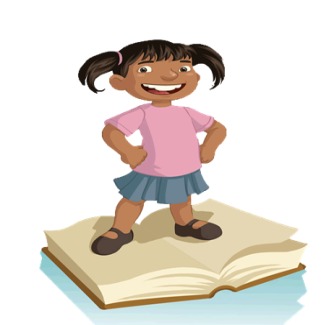 Psycholog  EWA Rubaj - Biskupskagodziny pracy  PONIEDZIAŁEKWTOREKŚRODACZWARTEKPIĄTEK8.00-13.308.00-14.308.00-13.308.00-12.308.00-14.30